GUÍA  DE HISTORIA 6Chile y sus vecinos en el mapa.1.- Descripciones.Describe en una frase dónde se ubica Chile.Chile está ubicado..._________________________________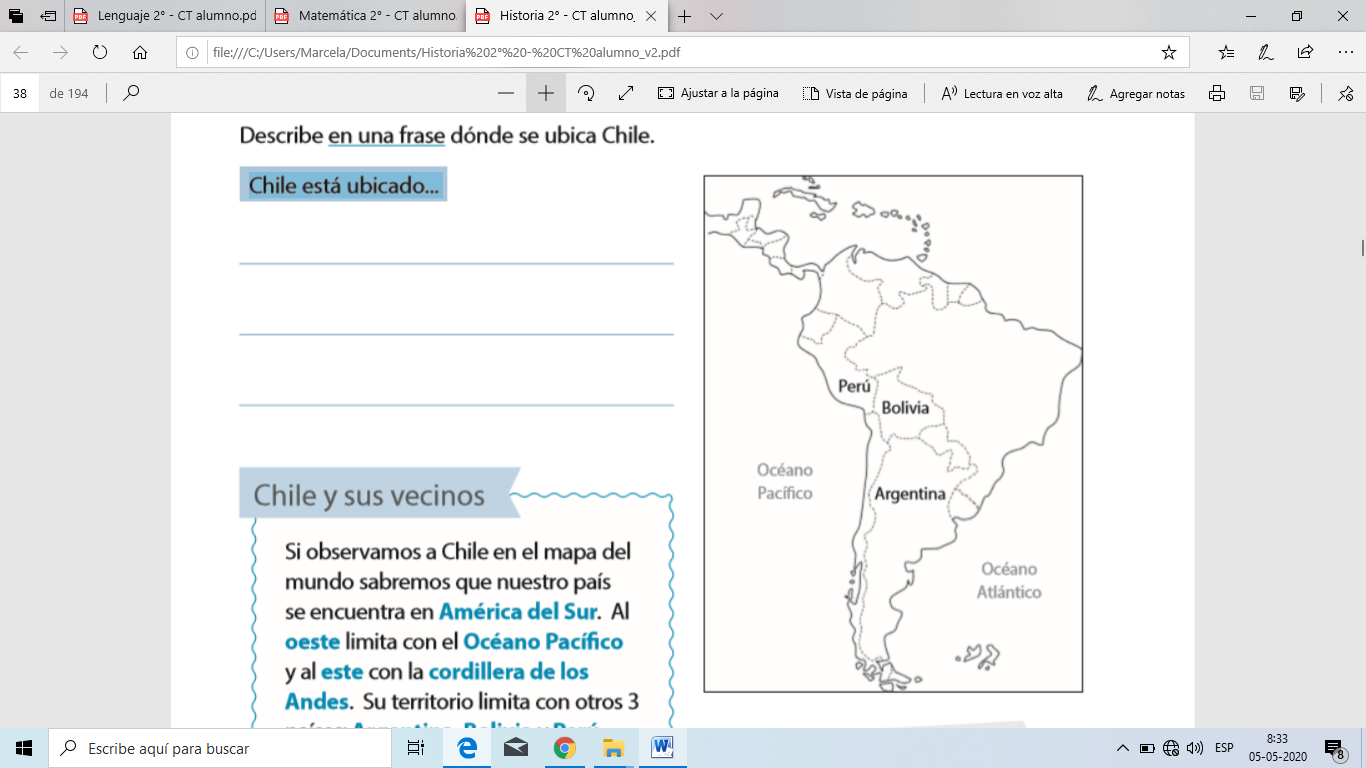 ____________________________________________________________________________________________________________________________________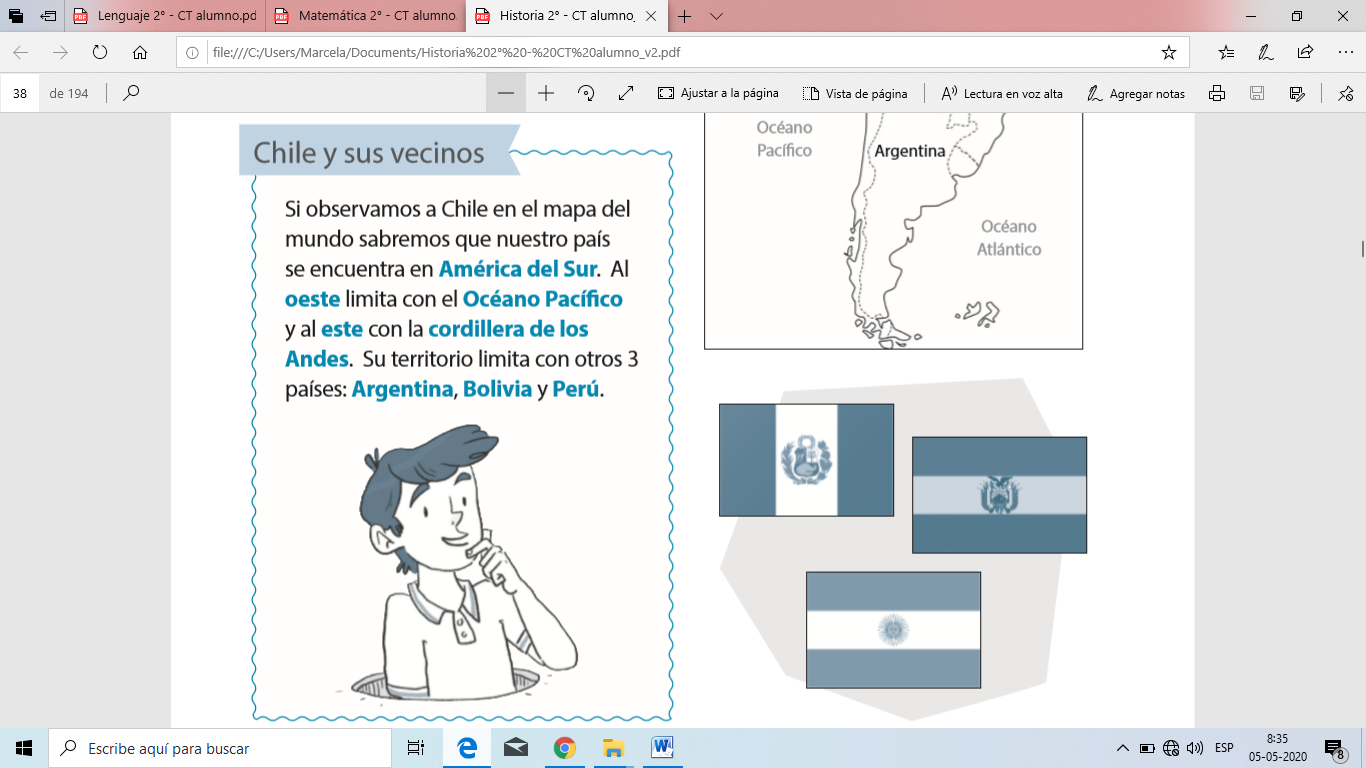 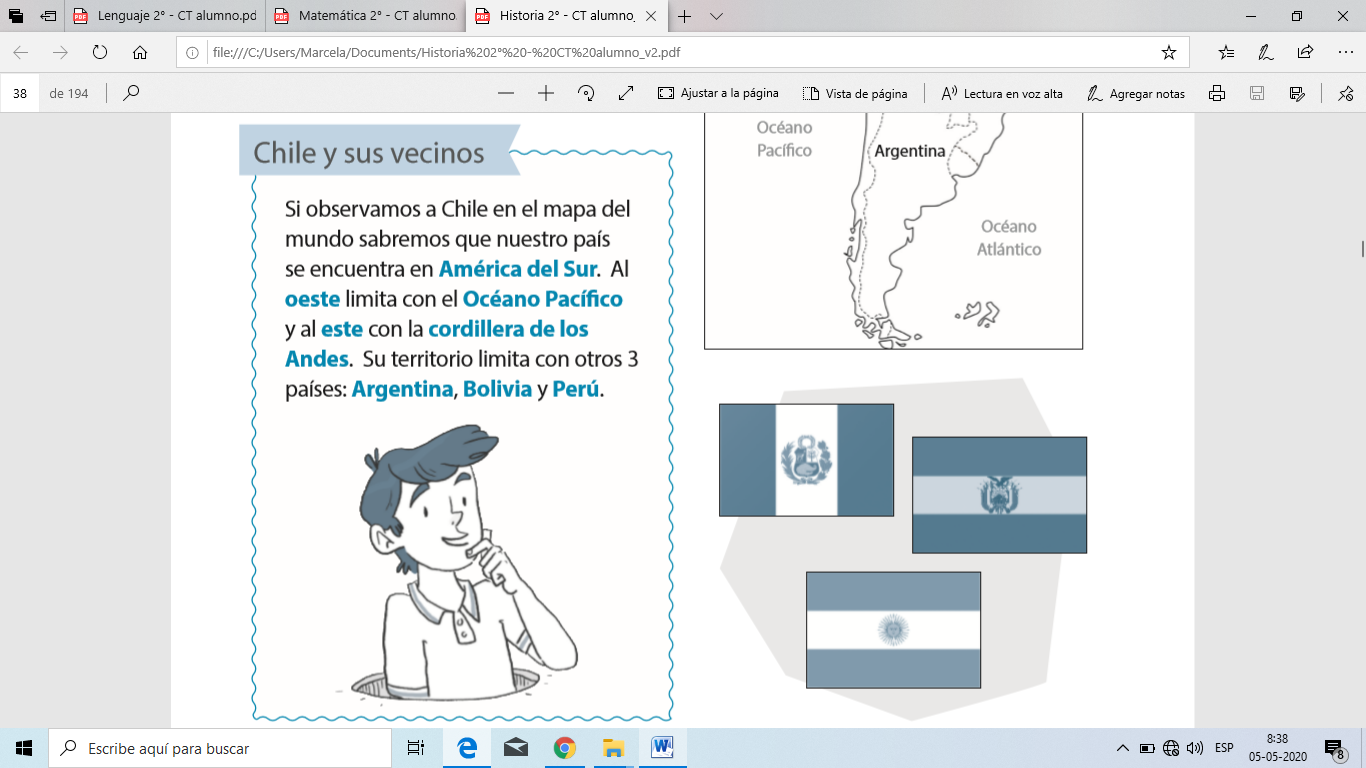 Observa la lámina: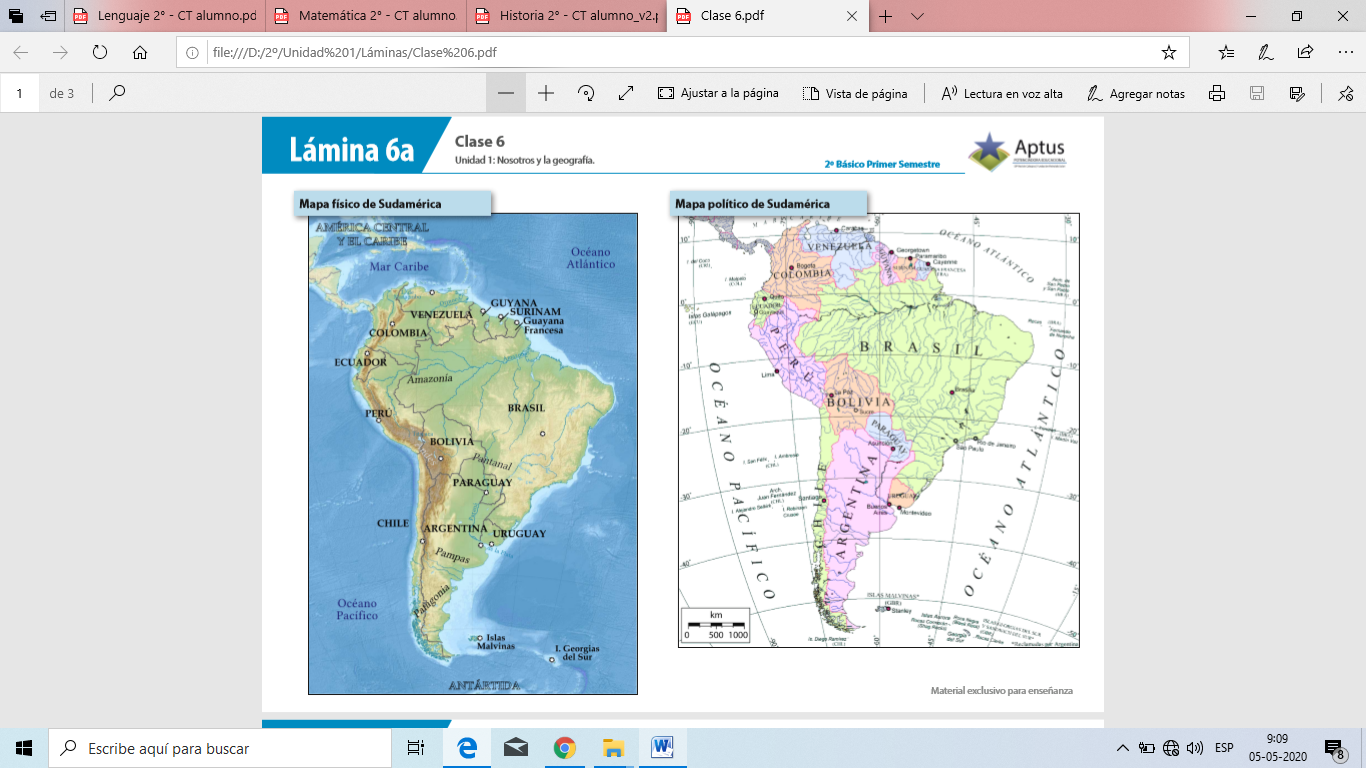 2.- ¿Por qué es importante saber ubicar a Chile en el mapa?______________________________________________________________________________________________________________________________Observa la lámina:Los mapas nos ayudan a ubicar los lugares, Gracias a los mapas y a las referencias como los puntos cardinales, podemos describir su posición 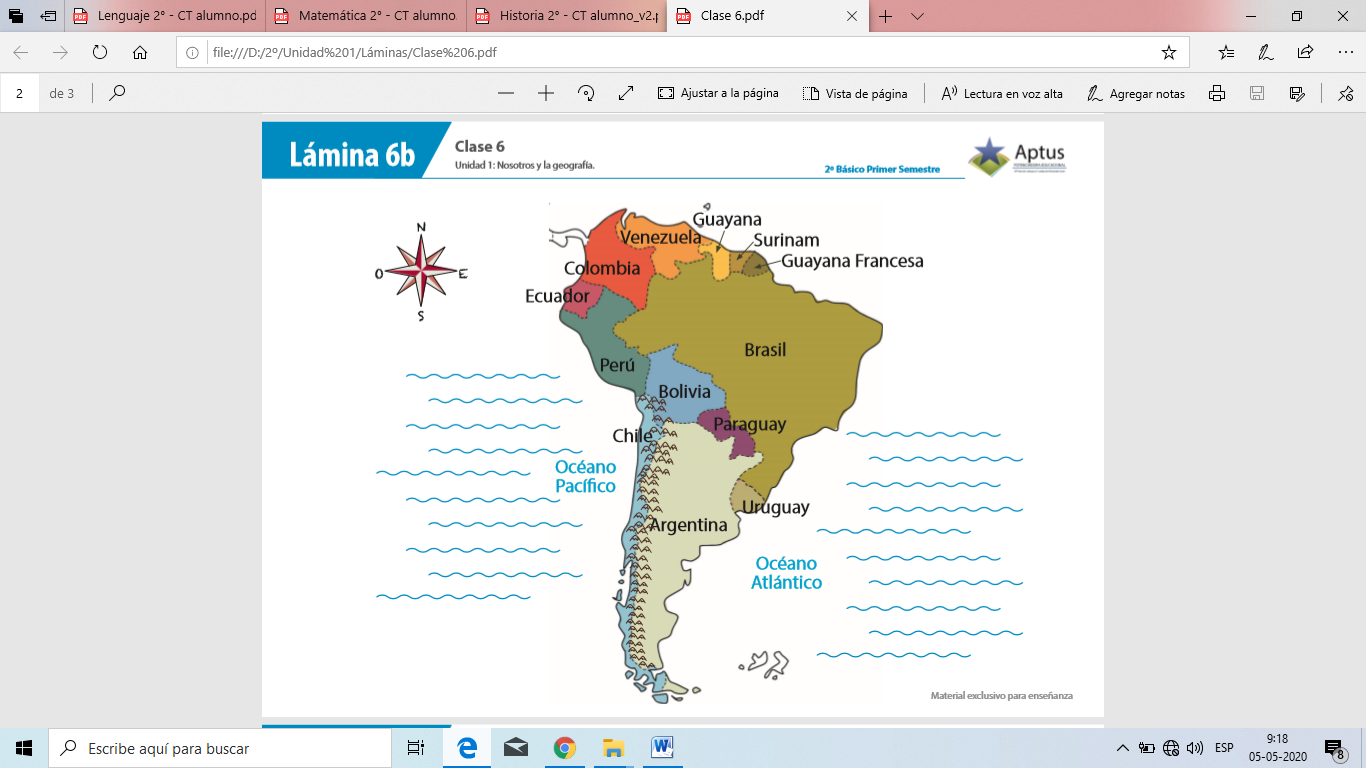 Lo primero que deben hacer es encontrar un mapa, leer la rosa de los vientos, identificar los lugares y posteriormente con la ayuda de los puntos de referencia geográficas del mapa describir su posición.Entonces, ¿Qué acciones debo realizar para poder ubicar a los países en un mapa?1.- Tener un mapa y ubicar los puntos cardinales.2.- Identificar los países con sus nombres.3.- Saber utilizar categorías de referencia. (Ej. El océano, la cordillera)4.- Describir su posición (Ej. La cordillera esta al este de Chile)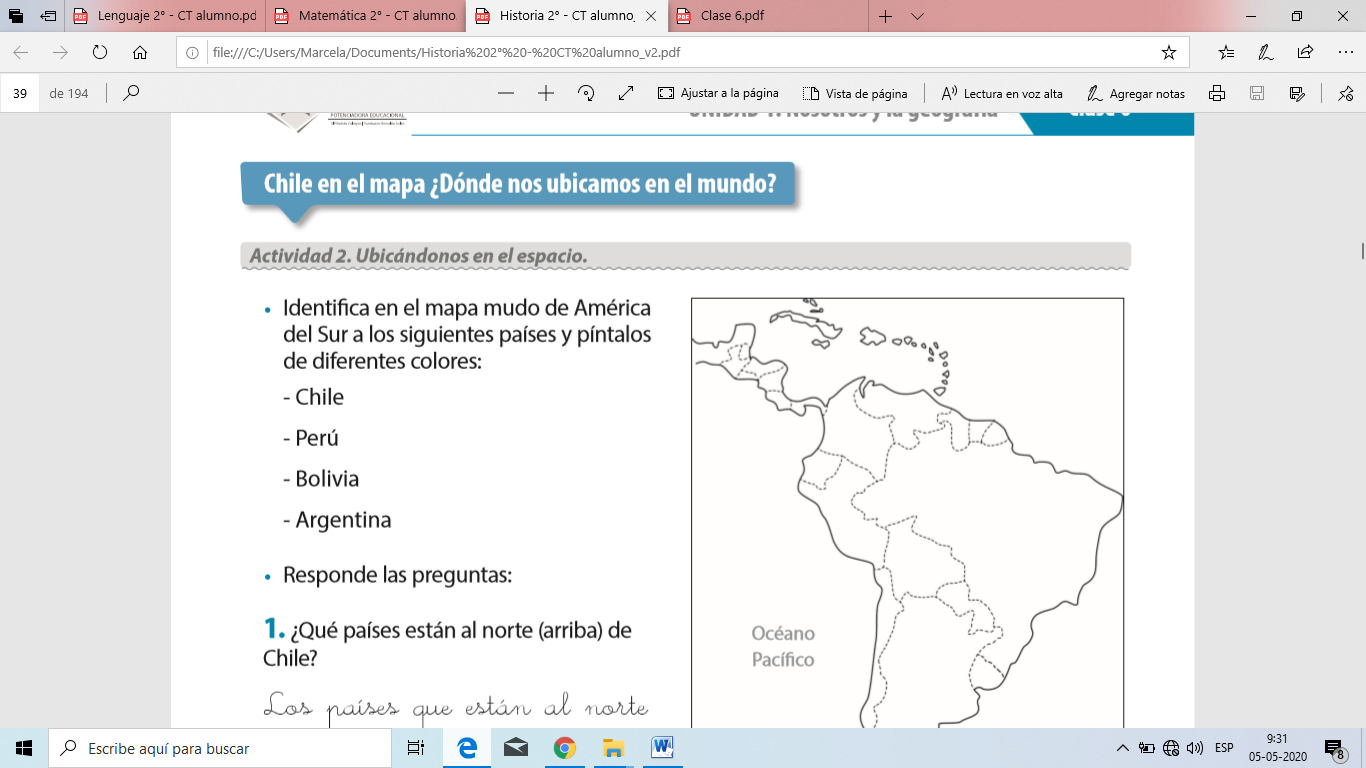 2.- Ubicándonos en el espacio.Identifica en el mapa mudo de Américadel Sur a los siguientes países y píntalos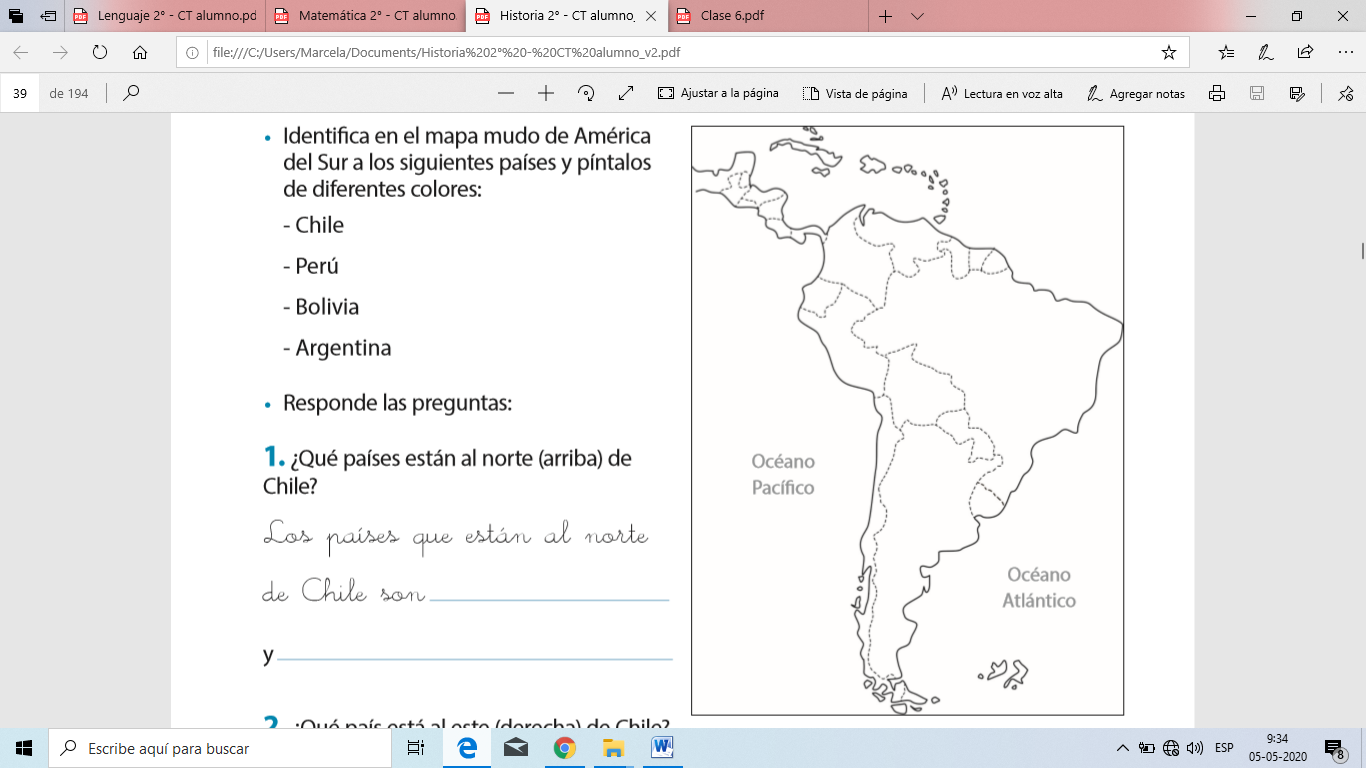 de diferentes colores: ChilePerú Bolivia Argentina• Responde las preguntas:1.- ¿Qué países están al norte (arriba) de Chile?Los países que están al norte  de Chile son  y _____________________________________2. ¿Qué país está al este (derecha) de Chile? El país que está al Este de Chile es ____________________________________3. ¿Qué elemento se encuentra ubicado al Oeste (izquierda) de Chile? El elemento geográfico que se encuentra ubicado al Oeste de Chile es ______________________________________________________________________________________________________________________________ 3.- Recorta y pega en el siguiente mapa los países que corresponden según las indicaciones que siguen.1. País ubicado al norte de Uruguay y al este de Perú y Bolivia. __________________  2. País ubicado al este de Chile y al sur de Bolivia. ____________________________3. País ubicado al sur de Bolivia y Perú, y al oeste de Argentina.__________________ 4. País ubicado al norte de Chile y al este de Perú. ____________________________5. País ubicado al norte de Perú y al este de Brasil.____________________________4.- Arma el mapa de América del Sur y píntalo.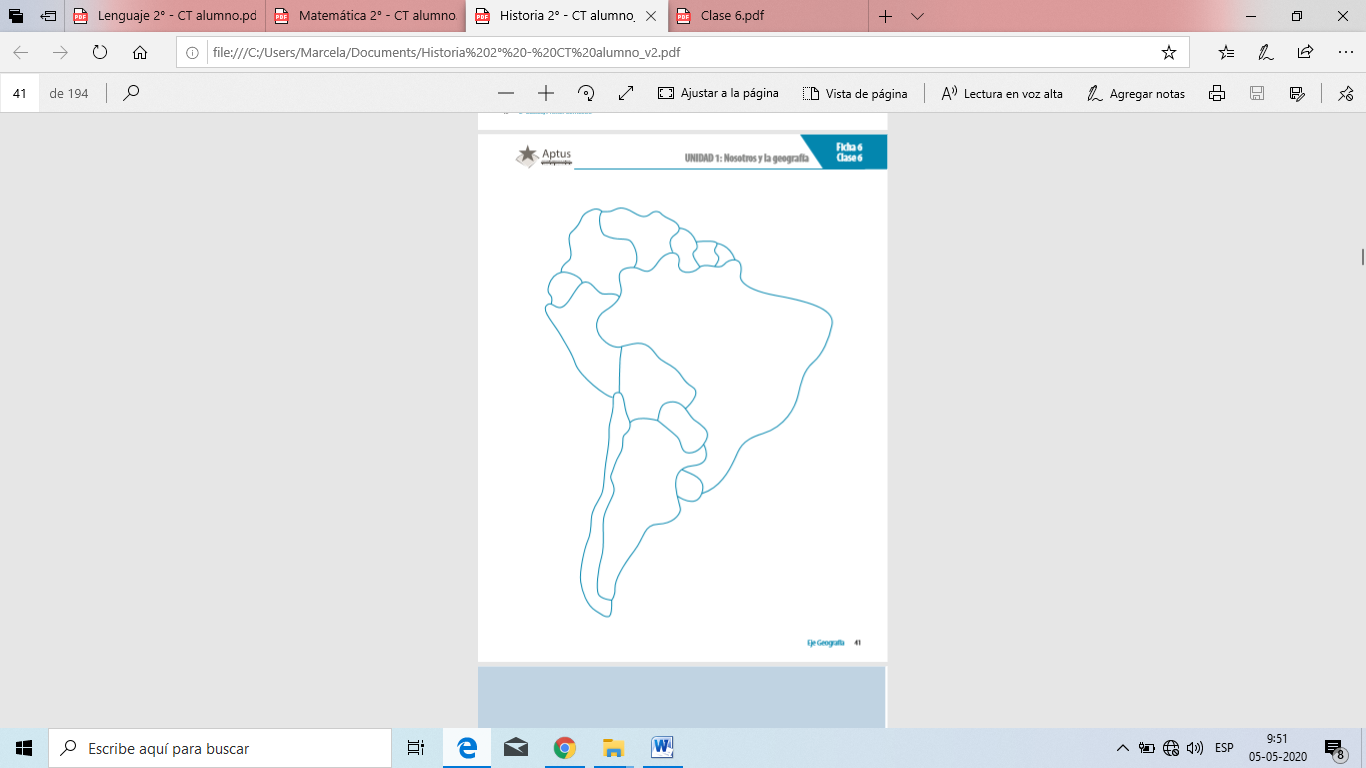 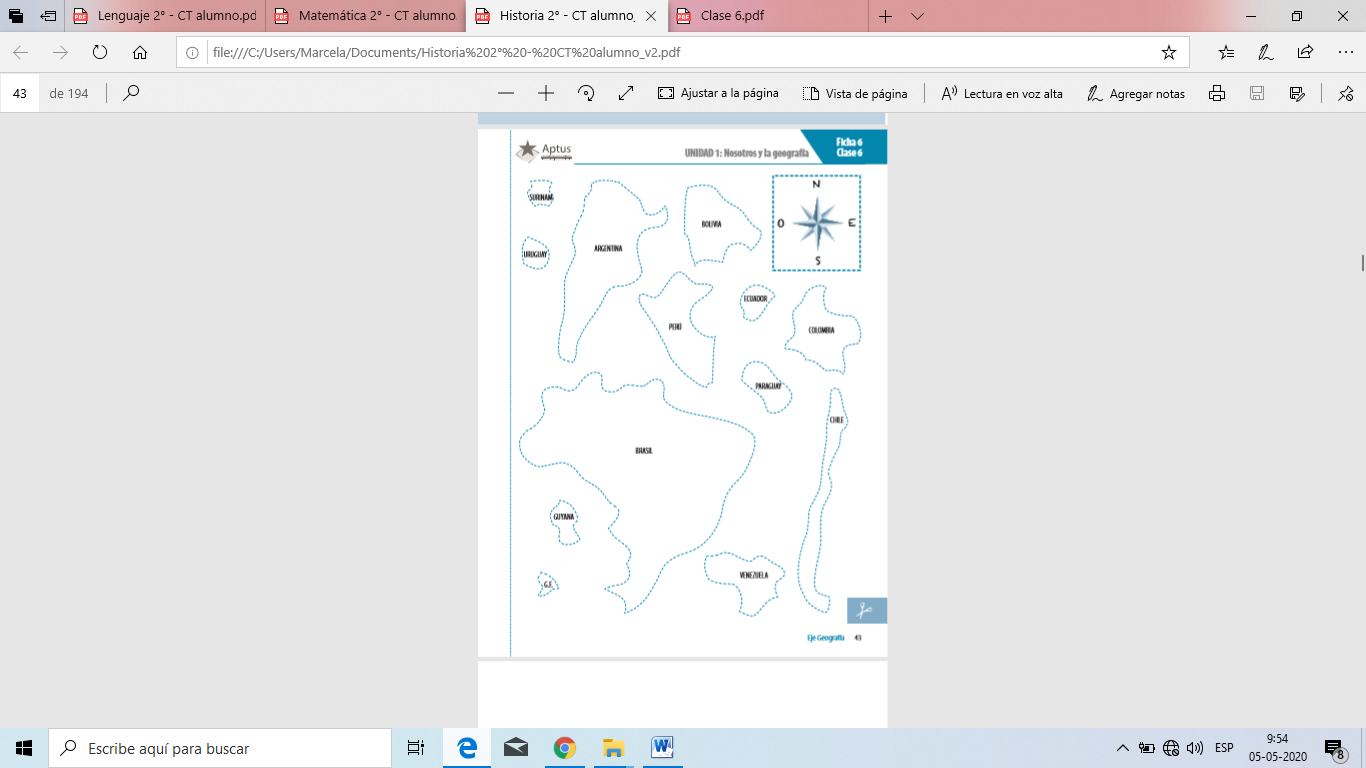 OA 07: Ubicar y describir la posición de Chile y los países con que limita a través de lectura de un mapa de América del sur.